Exam Bank Rocket Scientists’ Guide to Money and the EconomyAccumulation and DebtByDr. Michael S.http://dr-s.sociology.orgLightning Path Press 
St Albert, Alberta. Canada
http://press.thelightningpath.com 
©2016 Lightning Path Press. 
This work is copyright under the Creative Commons no commercial reuse. You may use, reuse, and remix this content in any way you please, but you may not exploit for commercial purposes. For commercial reuse, please contact mikes@athabascau.ca.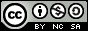 Multiple ChoiceAccording to the RSGME:Money is the root of all evilMoney is labour abstractedOnly bad people want moneyMoney is a more evolved form of barterMoneyIs an economic lubricantIs abstracted human labourIs fundamentally SocialAll of the aboveOnly a) and b) Which of the following is not a value associated with money:Labour valueExpected valueExchange valueMonetary valueAn economyIs the formal exchange of labourEmerges out of human interactionIs designed to fulfill human needsAll of the aboveAll of the above except b)A barter economy is an economy where:Money is exchanged for productsAbstracted labour is exchanged for products and servicesProducts and services are exchanged for products and servicesThe root of capitalist societyAccumulation is:The collection and storage of labour-exchange valueThe reciprocal exchange of use-valueThe outcome of economic evolutionAn outgrowth of economic valueWhich of the following is not a form of economy identified in the book.Underground economyBlack marketPirate economyInformal economyWhich of the following has intrinsic value.GoldMoneyBitcoinNone of the aboveAll of the aboveThe monetary value of money is a function ofIts intrinsic valueIts labor-exchange valueIts overvalueIts gold valueAccording to the RSGME:Money is the root of all evilMoney is labour abstractedOnly bad people want moneyMoney is a more evolved form of barterPower is:Something that you are born withThe ability to command people’s labour Something that comes from accumulationAll of the aboveOnly b) and c)In a barter-based economy:There is a built in limit on how much we can accumulateEconomic trade is efficient You can accumulate as much labour power as you wantThe economic fabric is turned on its head According to the book, one of the primary outcomes of accumulation is:The evolution of the human speciesThe concentration of power into the hands of a fewThe devolution of the speciesBoth b) and c)Equality of condition helps ensure thatPeople are not forced to do things that they don’t want to doPower does not enter into monetary relationsAccumulation supersedes the social dynamic as a primary locus of interestAll of the aboveOnly a) and c) The drive to accumulate.Destroys the environmentExalts inequality and injusticeDrives global anger at injusticeAll of the aboveThe intelligentsia are:Critics of the SystemOften coopted by the elites and paid well in an effort to silence criticism. Honorary members of the I-BS-I societyAll of the above.In the case of native Americans, indoctrination involved:Dehumanization of native populations and manipulation of mass perceptionHollywood stereotypes and Disney song choicesPrime time advertising and high value productionTechnological interventions aimed at undermining archetypal formationsWhich of the following is not a method used to prolong the Regime of AccumulationForceIndoctrination /Perception SanitationDebtAll of the aboveOnly a) and b) According to the text, progress Is a sign of technological prowessIs beneficial for all humanityIs made possible by modern economic systemIs really about creating more efficient methods of accumulationProduct differentiation, planned obsolescence, and advertising are all ways toImprove quality of lifeImprove product serviceIncrease the rate of accumulationLower labor costsScientific Management is a method of increasing accumulation byDeskilling workersIncreasing worker surveillanceSpeeding up workAll of the aboveWhich of the following is not a strategy used to cope with the monetary asphyxiation of the economy caused by accumulation?AusterityDeleveragingDeindexingLendingWhen it comes to global economic apocalypse, which of the following is not a true statement.Economic apocalypse is the result of unfettered economic accumulationThe Family can see the “big one” coming, but is helpless to do anything to stop it. Consequences of the economic apocalypse will be largely confined to the economic spheres. All of the AboveAccording to the book RSGME, Global debt has risen by ______ since the last crises and is being fueled by _____________ and ___________ borrowing.100 trillion, government, personal100 billion, government, corporate100 trillion, government, corporate100 billion, government, personalWhich of the following is not a solution to the debt crises proposed in RSGMEEducationLiberationDebt jubileeSpiritual transformationAccording to RSGME, accumulation economies Develop productive and ethical distortionsDestroy the environmentSacrifice children as slaves in factoriesAll of the aboveOnly a) and b)According to Michael S., the belief that attachment is the cause of suffering is:A great piece of spiritual wisdomAn ideological diversion that directs attention away from accumulationA core principle, suitable for grounding a global spiritual revolutionNone of the aboveNotions of the alpha/male, alpha wolfHave been debunked by the academic responsible for coining the termsAre ideological props used to justify The SystemAre being kept in circulation by a university press that refuses to allow the author to revise his own workAll of the aboveIn order to change values and set a new global direction, we need toOvercome hostile environmentsChallenge and replace corrupted spiritual/scientific archetypes and ideologyDevelop new ways of thinkingAll of the aboveOnly a) and c) __________ provide excuse and justification for violence and exploitation. __________ remove the basis of exploitation and provide a foundation for authentic spirituality and humanistic action.Old energy archetypes/new energy archetypesOld energy activities/new energy activitiesOld energy prognostication/new energy vilificationNone of the above_______ suggests that the “Master Story” can be traced to a specific historical location, specifically ancient Mesopotamian and Egyptian paganism.Karl MarxEmile DurkheimHarrold EllensEugene Ruyle_______ was a high level Freemason and author of the modern Tarot deckBill MurrayCat StephensArthur E. WaitePresident ObamaAccording to Decker, Depaulis, and Dummet, the western tarot, the western tarotIs a devil’s picture bookIs an Italian deck of cardsIs the most successful propaganda campaign ever launchedIs an archetypal deck of spiritual significance and importAccording to Michael S., authentic spirituality isA self-delusionSpirituality that leads to mystical experienceSpirituality that offers group membership and solidaryA fiat of Richard Dawkins and Albert EinsteinAgents of Consciousness, Always work consciously to deceiveSow and nurture old energy archetypesAre involved primarily in intelligence testingAre similar to the infamous men in blackAccording to the text RSGME, Science has provided both the _________ and the ________ that enables the imminent global economic implosion.Technology, moral voidMotivation, personalityMotivation, moral voidTechnology, researchIn 1943, Abraham Maslow suggested that we humans have powerful __________ needs to _______ and ________Emotional, feel, empathizeCognitive, know, understandEmotional, feel, growEmotional, expand, connectionThe Master StoryArises from ancient Mesopotamian and Egyptian paganismIs a story about a cosmic battle between good and evilHas shaped the psychosocial assumptions of our culturesAll of the aboveOnly a) and b) Which of the following is not a key element of the “Master Story.”Violence against othersGood versus EvilApocalyptic ConflictAuthoritarian GodsAll of the aboveAccording to Albert Einstein,Science was dependent on religion for devotion and direction while religion was dependent upon science for “purification” of the religious impulseScience and religion where fundamentally and inevitably antagonistic and incompatible.Religion, if it was to be successful, had to acknowledge the empirical and veridical superiority of scienceAll of the aboveOnly b) and c)A defensive and hostile posture that rejects the exploration of spirituality and mystical experience is untenable and ridiculous becauseScientists do in fact believe in something more, Science and the “religious impulse” are compatible and part of the same drive, Time is running out and mysticism and authentic connection may be the best hope for humanity.All of the aboveNone of the aboveAccording to Michael S., control of religion and spirituality must be Wrested from people who exploit it for their own venal interestPut into the hands of the most exalted spiritual hierophantsReinforced it its current extant manifestationPut to good use for the betterment of humanityMirror neurons areNeurons that fire when we observe the actions of anotherNeurons that provide feedback on social presentabilityNeurons that control the percentage of adipose tissue in the bodyNeurons that fire when we  look into a mirror, first thing in the morningAccording to the text, Hollywood’s exploitation of the Master Story (i.e., cosmic violence, conflict, and struggle)Is profitable because of humanities inbred need for dialectical conflictIs leading us down a path of devolution and destructionIs weakened/attenuated by modern computer graphicsIS a harmless vehicle of mass entertainmentAccording to the text, the primary problem War and PeaceIgnorance and superstitionConfusion about the nature of moneyEconomic resublimalusionMoving forward requires us to ______________Educate the population and model ascendant consciousSecure the support of at least some members of the FamilyUnderstand the true nature of moneyAll of the aboveOnly a) and c) True FalseAccording to RSGME, the basic economic problem of this planet is that money is not fairly distributed.TrueFalseMoney is abstracted work/labor time.TrueFalseThe value of money is determined by consensus.TrueFalseMoney is the root of all evil.TrueFalseThe underground economy is also known as the black marketTrueFalseA monetized economy is an economy where exchange is primarily fueled by barterTrueFalseAn economy exists whenever people exchange things.TrueFalseAn economy requires money to function.TrueFalseThe most efficient form of economy is a barter economy.TrueFalseMoney is inherently social.TrueFalseAs an abstracted measure of labor time, money makes economic exchange more efficient, flexible, and fluid.TrueFalseTulip Mania demonstrates the fact that the labour/exchange value of money arises because of a collective agreement.TrueFalseIt is only when we agree that gold, paper, shiny rocks, or whatever are worth “something more” that they take on a monetary value over and above the value of the labor that went into producing them.TrueFalseAccording to the book, all problems that are associated with money are easy to solve.TrueFalseAccording to the text, there is something fundamentally wrong with the accumulation of labour.TrueFalseMoney is fundamentally social.TrueFalseThe only way to make raw accumulation palatable is to euphemize it.TrueFalseThe Law of Attraction (LOA) is an obfuscation of the real dynamic of accumulation.TrueFalseAccording to the book, accumulation causes distortions in human nature and human activity. TrueFalseFrederic Winston Taylor was critical of scientific management.TrueFalseIt is impossible to predict when the next economic crises will hitTrueFalseAccording to the book, cyclic economic crises is the inevitable cost of accumulation.TrueFalseAlan Taylor said “The historical record appears to present us with a rather inconvenient truth, namely that financial crisis are an optional outcome of modern finance capitalism.TrueFalseIMF databases show that rising levels of debt are not associated with financial crises.TrueFalseAccording to Beat Balzli and Michaela Schiessle, top economic authorities see the crises coming.TrueFalseAccording to the book, educational effort must be framed by messages of global unity. TrueFalseAccording to the book, if the planet’s ecosystem collapses, those with money will be saved.TrueFalseAccording to Michael S., Buddhism is an example of a progressive spiritual system.TrueFalseDavid Mech’s notion of the Alpha Male is grounded in solid scientific data.TrueFalseMarx’s utopian vision included the requirement of big governmentTrueFalse	The concept of “Communist State” is a logical concept, and not an oxymoron.TrueFalseViolence of all forms is supported by the provision of excuse. When we stop giving ourselves excuses, we stop accepting and participating in violence.TrueFalseThe biggest lie of our century is that opposition/struggle/strife causes human growth.TrueFalseThe dialectical theory of history is nothing more than a gussied up version of an ancient archetypal delusion.TrueFalseSuper hero-touting movies, popular literature, musicians, fundamentalist TV evangelists, and Marxists alike all propagate the same master story.TrueFalseThe ideology that justifies child abuse is the same ideology that justifies exploitive accumulation.TrueFalseThe Law of Attraction is the quintessential expression of human disconnection and lack of empathy.TrueFalseAccording to Michael Sharp., mystical connection and authentic spirituality is the foundation for authentic value changeTrueFalseAccording to Michael Sharp., all religion is useless delusionTrueFalseAlbert Einstein flat out rejected the notion of mystical experience.TrueFalseOver the past two decades, atheism has expanded significantlyTrueFalseIndoctrination involves teaching you to see the world in a way that encourages you to see The System as a good thingTrueFalseIndoctrination works by negating the people’s suffering and turning it into a good thing.TrueFalseAccording to scientific study cited in the book, mechanisms of emotion, empathy, attachment, and social functioning were seriously damaged by simple lack of physical contact in early infanthood.TrueFalseAccording to the text RSGME, science is partly responsible for the imminent global economic implosionTrueFalseAccording to the book, RSGME, healing is a simple function of releasing negativity and letting go of your “pain body”TrueFalseIf we want to transform the world, we need to stop hurting our children and start healing the people.TrueFalseAccording to Michael Sharp., science has emptied the cosmos of spirituality, consciousness, and divinity and left a hopeless world of hopeless people who seem unable to do anything but stand and wait for the increasingly obvious and inevitable crash.TrueFalseAccording to Michael Sharp., the way forward for science is to avoid discussions of consciousness/God and reassert materialismTrueFalseAccording to Ecklund and Long, the majority of scientists at top universities are atheistTrueFalseEinstein saw religion and science as fundamentally incompatibleTrueFalseAccording to the text, Google’s control of over 90% of search engine traffic is a threat to global democracyTrueFalseAccording to Epstein and Robertson, Google may have influenced a recent election in India by influencing search engine resultsTrueFalseAccording to Michael Sharp., the giving pledge is a band aid solution that does nothing but assuage guilt and leave the System in place as it isTrueFalseShort Essay QuestionsWe recommend selecting your essay questions from the study questions provided in the student and teacher manual.  If you would like to construct longer essay questions, consider using the classroom focus section of the student/teacher manuals for insight and inspiration.